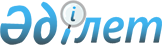 Об утверждении перечня открытых данных размещаемых на интернет-портале открытых данных
					
			Утративший силу
			
			
		
					Постановление акимата Алматинской области от 15 февраля 2016 года № 75. Зарегистрировано Департаментом юстиции Алматинской области 25 марта 2016 года № 3758. Утратило силу постановлением акимата Алматинской области от 25 ноября 2019 года № 527
      Сноска. Утратило силу постановлением акимата Алматинской области от 25.11.2019 № 527 (вводится в действие по истечении десяти календарных дней после дня его первого официального опубликования).

      В соответствии с пунктом 15 статьи 10 Закона Республики Казахстан от 24 ноября 2015 года "Об информатизации" и пунктом 1 статьи 37 Закона Республики Казахстан от 23 января 2001 года "О местном государственном управлении и самоуправлении в Республике Казахстан", акимат Алматинской области ПОСТАНОВЛЯЕТ: 

      1. Утвердить прилагаемый перечень открытых данных, размещаемых на интернет-портале открытых данных. 

      2. Акимам районов и городов, руководителям областных управлений, обеспечить своевременное и качественное размещение открытых данных.

      3. Возложить на юридический, государственно-правовой отдел аппарата акима области опубликование настоящего постановления после государственной регистрации в органах юстиции в официальных и периодических печатных изданиях, а также на интернет-ресурсе, определяемом Правительством Республики Казахстан и на интернет-ресурсе акимата области.

      4. Контроль за исполнением настоящего постановления возложить на заместителя акима области С.Турдалиева. 

      5. Настоящее постановление вступает в силу со дня государственной регистрации в органах юстиции и вводится в действие по истечении десяти календарных дней после дня его первого официального опубликования. "Об утверждении перечня открытых данных размещаемых на интернет-портале открытых данных" Перечень открытых данных, размещаемых на интернет-портале государственным учреждением "Аппарат акима Алматинской области"
					© 2012. РГП на ПХВ «Институт законодательства и правовой информации Республики Казахстан» Министерства юстиции Республики Казахстан
				
      Аким области 

А. Баталов

      "СОГЛАСОВАНО"

      Министр по инвестициям 

      и развитию Республики Казахстан

А.О.Исекешев
Приложение к постановлению акимата Алматинской области № 75 от "15" февраля 2016 года 
№
Наименование набора открытых данных
Период актуализации
Срок

предоставления
Источник

(через автоматизированное рабочее место интернет-портала открытых данных или через application programming interface системы государственного органа)
Ответственное лицо
1.
Акиматы

наименование полностью

адрес месторасположения

расчетный счет, бизнес-идентификационный номер

режим работы

контактный телефон

график личного приема руководителем и его заместителями

фамилия, имя, отчество ответственных за организацию личного приема граждан, контактные телефоны, адрес электронной почты

официальный интернет-ресурс учреждения

№ телефона горячей линии
ежегодно 
до 5 числа месяца следующего за отчетным периодом
через автоматизированное рабочее место интернет-портала открытых данных
Руководитель аппарата акима Алматинской области, 

Акимы районов, городов
2.
Структурные подразделения акимата:

фамилия, имя, отчество руководителя

контактные телефоны

адреса электронной почты
ежегодно 
до 5 числа месяца следующего за отчетным периодом
через автоматизированное рабочее место интернет-портала открытых данных
Акимы районов, городов
3.
Сведения о вакансиях акимата: 

наименование должности

требования к кандидатам

данные об ответственном за консультирование по кадровым вопросам
ежемесячно 
до 5 числа месяца следующего за отчетным периодом
через автоматизированное рабочее место интернет-портала открытых данных
Руководитель аппарата акима Алматинской области 

Акимы районов, городов
4.
Перечень государственных услуг, оказываемых акиматом
ежегодно 
до 5 числа месяца следующего за отчетным периодом
через автоматизированное рабочее место интернет-портала открытых данных
Руководитель аппарата акима Алматинской области 

Акимы районов, городов
5.
Перечень лицензий и разрешительных документов, выдаваемых местным исполнительным органом: 

наименование

сроки выдачи лицензий, разрешительных документов и т.д.
ежегодно 
до 5 числа месяца следующего за отчетным периодом
через автоматизированное рабочее место интернет-портала открытых данных
Руководители областных управлений, Акимы районов, городов
6.
Подведомственные учреждения местного исполнительного органа, в том числе: 

наименование полностью

адрес месторасположения

расчетный счет, бизнес-идентификационный номер

режим работы

контактный телефон

официальный интернет-ресурс учреждения

№ телефона горячей линии
ежегодно 
до 5 числа месяца следующего за отчетным периодом
через автоматизированное рабочее место интернет-портала открытых данных
Акимы районов, городов,

Руководители областных управлений, районных и городских отделов
7.
Данные об объектах энергоснабжения:

наименование

место расположения

филиалы

режим работы

контактные телефоны по работе с населением

официальный сайт

адрес электронной почты

фамилия, имя, отчество руководителя

виды услуг, оказываемых физическим и юридическим лицам с указанием контактных данных и порядка оказания

геолокация
ежегодно 
до 5 числа месяца следующего за отчетным периодом
через автоматизированное рабочее место интернет-портала открытых данных
Руководитель государственного учреждения "Управление энергетики и жилищно-комунального хозяйства" 

 
8.
Данные об объектах газоснабжения 

наименование

место расположения

филиалы

режим работы

контактные телефоны по работе с населением

официальный сайт

адрес электронной почты

фамилия, имя, отчество руководителя

виды услуг, оказываемых физическим и юридическим лицам с указанием контактных данных и порядка оказания

геолокация
ежегодно 
до 5 числа месяца следующего за отчетным периодом
через автоматизированное рабочее место интернет-портала открытых данных
Руководитель государственного учреждения "Управление энергетики и жилищно-комунального хозяйства" 

 
9.
Данные об объектах водоснабжения:

наименование

место расположения

филиалы

режим работы

контактные телефоны по работе с населением

официальный сайт

адрес электронной почты

фамилия, имя, отчество руководителя

виды услуг, оказываемых физическим и юридическим лицам с указанием контактных данных и порядка оказания

геолокация
ежегодно 
до 5 числа месяца следующего за отчетным периодом
через автоматизированное рабочее место интернет-портала открытых данных
Руководитель государственного учреждения "Управление энергетики и жилищно-комунального хозяйства" 

 
10.
Данные об объектах водоотведения:

наименование

место расположения

филиалы

режим работы

контактные телефоны по работе с населением

официальный сайт

адрес электронной почты

фамилия, имя, отчество руководителя

виды услуг, оказываемых физическим и юридическим лицам с указанием контактных данных и порядка оказания

геолокация
ежегодно 
до 5 числа месяца следующего за отчетным периодом
через автоматизированное рабочее место интернет-портала открытых данных
Руководитель государственного учреждения "Управление энергетики и жилищно-комунального хозяйства" 

 
11.
Данные об объектах вывоза мусора:

наименование

место расположения

филиалы

режим работы

контактные телефоны по работе с населением

официальный сайт

адрес электронной почты

фамилия, имя, отчество руководителя

виды услуг, оказываемых физическим и юридическим лицам с указанием контактных данных и порядка оказания

геолокация
ежеквартально
до 5 числа месяца следующего за отченым периодом
через автоматизированное рабочее место интернет-портала открытых данных
Руководитель государственного учреждения "Управление энергетики и жилищно-комунального хозяйства" 

 
12.
Список кооперативов собственников квартир:

наименование

место расположения

режим работы

контактные телефоны по работе с населением

геолокация, привязка к жилым/нежилым домам
ежеквартально
до 5 числа месяца следующего за отченым периодом
через автоматизированное рабочее место интернет-портала открытых данных
Руководитель государственного учреждения "Управление энергетики и жилищно-комунального хозяйства" 

 
13.
Тарифы на природный газ
ежегодно 
до 5 числа месяца следующего за отчетным периодом
через автоматизированное рабочее место интернет-портала открытых данных
Руководитель государственного учреждения "Управление энергетики и жилищно-комунального хозяйства" 

 
14.
Тарифы на электроснабжение
ежегодно 
до 5 числа месяца следующего за отчетным периодом
через автоматизированное рабочее место интернет-портала открытых данных
Руководитель государственного учреждения "Управление энергетики и жилищно-комунального хозяйства" 

 
15.
Тарифы на теплоснабжение
ежегодно 
до 5 числа месяца следующего за отчетным периодом
через автоматизированное рабочее место интернет-портала открытых данных
Руководитель государственного учреждения "Управление энергетики и жилищно-комунального хозяйства" 

 
16.
Тарифы на тепловую энергию

 
ежегодно 
до 5 числа месяца следующего за отчетным периодом
через автоматизированное рабочее место интернет-портала открытых данных
Руководитель государственного учреждения "Управление энергетики и жилищно-комунального хозяйства" 

 
17.
Тарифы на водоснабжение и водоотведение
ежегодно 
до 5 числа месяца следующего за отчетным периодом
через автоматизированное рабочее место интернет-портала открытых данных
Руководитель государственного учреждения "Управление энергетики и жилищно-комунального хозяйства" 

 
18.
Тарифы на вывоз мусора
ежегодно 
до 5 числа месяца следующего за отчетным периодом
через автоматизированное рабочее место интернет-портала открытых данных
Руководитель государственного учреждения "Управление энергетики и жилищно-комунального хозяйства" 

 
19.
Планы по ремонтным работам 
ежеквартально
до 5 числа месяца следующего за отченым периодом
через автоматизированное рабочее место интернет-портала открытых данных
Руководитель государственного учреждения "Управление энергетики и жилищно-комунального хозяйства" 

 
20.
Планы по отключению горячей воды 
раз в полугодие
до 5 числа месяца следующего за отчетным периодом
через автоматизированное рабочее место интернет-портала открытых данных
Руководитель государственного учреждения "Управление автомобильных дорог и пассажирских перевозок" 
21.
Контактная информация городских коммунальных службах 

наименование объекта

контакты,

адрес

режим работы

геопозиция
ежегодно 
до 5 числа месяца следующего за отчетным периодом
через автоматизированное рабочее место интернет-портала открытых данных
Руководитель государственного учреждения "Управление автомобильных дорог и пассажирских перевозок" 
22.
Данные об автопарках 

наименование

место расположения

филиалы

режим работы

контактные телефоны по работе с населением

официальный сайт

адрес электронной почты

фамилия, имя, отчество руководителя

виды услуг, оказываемых физическим и юридическим лицам с указанием контактных данных и порядка оказания

геолокация
раз в полугодие
до 5 числа месяца следующего за отчетным периодом
через автоматизированное рабочее место интернет-портала открытых данных
Руководитель государственного учреждения "Управление автомобильных дорог и пассажирских перевозок" 
23.
Данные об автовокзалах 

наименование

место расположения

филиалы

режим работы

контактные телефоны по работе с населением

официальный сайт

адрес электронной почты

фамилия, имя, отчество руководителя

виды услуг, оказываемых физическим и юридическим лицам с указанием контактных данных и порядка оказания

геолокация
ежегодно 
до 5 числа месяца следующего за отчетным периодом
через автоматизированное рабочее место интернет-портала открытых данных
Руководитель государственного учреждения "Управление автомобильных дорог и пассажирских перевозок" 
24.
Данные о железнодорожных вокзалах: 

наименование

место расположения

филиалы

режим работы

контактные телефоны по работе с населением

официальный сайт

адрес электронной почты

фамилия, имя, отчество руководителя

виды услуг, оказываемых физическим и юридическим лицам с указанием контактных данных и порядка оказания

геолокация
ежегодно 
до 5 числа месяца следующего за отчетным периодом
через автоматизированное рабочее место интернет-портала открытых данных
Руководитель государственного учреждения "Управление автомобильных дорог и пассажирских перевозок"
25.
Данные об аэропортах 

наименование

место расположения

филиалы

режим работы

контактные телефоны по работе с населением

официальный сайт

адрес электронной почты

фамилия, имя, отчество руководителя

виды услуг, оказываемых физическим и юридическим лицам с указанием контактных данных и порядка оказания

геолокация
ежегодно 
до 5 числа месяца следующего за отчетным периодом
через автоматизированное рабочее место интернет-портала открытых данных
Руководитель государственного учреждения "Управление автомобильных дорог и пассажирских перевозок"
26.
Данные о маршрутах городского автотранспорта, железнодорожного транспорта, авиатранспорта

направления

схема маршрута

наименования остановок/ станций и т.д.
ежеквартально
до 5 числа месяца следующего за отченым периодом
через автоматизированное рабочее место интернет-портала открытых данных
Руководитель государственного учреждения "Управление автомобильных дорог и пассажирских перевозок"
27.
Данные об объектах строительства дорог 

наименование

место расположения

филиалы

режим работы

контактные телефоны по работе с населением

официальный сайт

адрес электронной почты

фамилия, имя, отчество руководителя

виды услуг, оказываемых физическим и юридическим лицам с указанием контактных данных и порядка оказания

геолокация
ежеквартально
до 5 числа месяца следующего за отченым периодом
через автоматизированное рабочее место интернет-портала открытых данных
Руководители государственного учреждения "Управление автомобильных дорог и пассажирских перевозок", и

государственного учреждения "Управление строительства" 
28.
Данные об объектах ремонта дорог 

наименование

место расположения

филиалы

режим работы

контактные телефоны по работе с населением

официальный сайт

адрес электронной почты

фамилия, имя, отчество руководителя

виды услуг, оказываемых физическим и юридическим лицам с указанием контактных данных и порядка оказания

геолокация
ежеквартально
до 5 числа месяца следующего за отченым периодом
через автоматизированное рабочее место интернет-портала открытых данных
Руководитель государственного учреждения "Управление автомобильных дорог и пассажирских перевозок"
29.
Данные об объектах благоустройства дорог 

наименование

место расположения

филиалы

режим работы

контактные телефоны по работе с населением

официальный сайт

адрес электронной почты

фамилия, имя, отчество руководителя

виды услуг, оказываемых физическим и юридическим лицам с указанием контактных данных и порядка оказания

геолокация
ежеквартально
до 5 числа месяца следующего за отченым периодом
через автоматизированное рабочее место интернет-портала открытых данных
Руководитель государственного учреждения "Управление автомобильных дорог и пассажирских перевозок"
30.
Список пешеходных переходов

наименование объекта

адрес

геопозиция
раз в полугодие
до 5 числа месяца следующего за отчетным периодом
через автоматизированное рабочее место интернет-портала открытых данных
Руководители государственного учреждения "Управление автомобильных дорог и пассажирских перевозок" и 

государственного учреждения "Департамент внутренних дел Алматинской области"
31.
Список камер фото/видео-фиксации 

наименование объекта

адрес

геопозиция
раз в полугодие
до 5 числа месяца следующего за отчетным периодом
через автоматизированное рабочее место интернет-портала открытых данных
Руководители государственного учреждения "Управление автомобильных дорог и пассажирских перевозок" и 

государственного учреждения "Департамент внутренних дел Алматинской области"
32.
Данные о домах престарелых 

наименование

место расположения

филиалы

режим работы

контактные телефоны по работе с населением

официальный сайт

адрес электронной почты

фамилия, имя, отчество руководителя

виды услуг, оказываемых физическим и юридическим лицам с указанием контактных данных и порядка оказания

геолокация
раз в полугодие
до 5 числа месяца следующего за отчетным периодом
через автоматизированное рабочее место интернет-портала открытых данных
Руководитель государственного учреждения "Управление координации занятости и социальных программ" 
33.
Данные о домах инвалидов 

наименование

место расположения

филиалы

режим работы

контактные телефоны по работе с населением

официальный сайт

адрес электронной почты

фамилия, имя, отчество руководителя

виды услуг, оказываемых физическим и юридическим лицам с указанием контактных данных и порядка оказания

геолокация
раз в полугодие
до 5 числа месяца следующего за отчетным периодом
через автоматизированное рабочее место интернет-портала открытых данных
Руководитель государственного учреждения "Управление координации занятости и социальных программ" 
34.
Данные об домах ветеранов 

наименование

место расположения

филиалы

режим работы

контактные телефоны по работе с населением

официальный сайт

адрес электронной почты

фамилия, имя, отчество руководителя

виды услуг, оказываемых физическим и юридическим лицам с указанием контактных данных и порядка оказания

геолокация
раз в полугодие
до 5 числа месяца следующего за отчетным периодом
через автоматизированное рабочее место интернет-портала открытых данных
Руководитель государственного учреждения "Управление координации занятости и социальных программ"
35.
Данные о больницах 

наименование

место расположения

филиалы

режим работы

контактные телефоны по работе с населением

официальный сайт

адрес электронной почты

фамилия, имя, отчество руководителя

виды услуг, оказываемых физическим и юридическим лицам с указанием контактных данных и порядка оказания

геолокация
раз в полугодие
до 5 числа месяца следующего за отчетным периодом
через автоматизированное рабочее место интернет-портала открытых данных
Руководитель государственного учреждения "Управление здравоохранения"
36.
Данные о поликлиниках 

наименование

место расположения

филиалы

режим работы

контактные телефоны по работе с населением

официальный сайт

адрес электронной почты

фамилия, имя, отчество руководителя

виды услуг, оказываемых физическим и юридическим лицам с указанием контактных данных и порядка оказания

геолокация
раз в полугодие
до 5 числа месяца следующего за отчетным периодом
через автоматизированное рабочее место интернет-портала открытых данных
Руководитель государственного учреждения "Управление здравоохранения"
37.
Данные о фельдшерско-акушерских пунктах

наименование

место расположения

филиалы

режим работы

контактные телефоны по работе с населением

официальный сайт

адрес электронной почты

фамилия, имя, отчество руководителя

виды услуг, оказываемых физическим и юридическим лицам с указанием контактных данных и порядка оказания

геолокация
раз в полугодие
до 5 числа месяца следующего за отчетным периодом
через автоматизированное рабочее место интернет-портала открытых данных
Руководитель государственного учреждения "Управление здравоохранения"
38.
Данные об аптеках 

наименование

место расположения

филиалы

режим работы

контактные телефоны по работе с населением

официальный сайт

адрес электронной почты

фамилия, имя, отчество руководителя

виды услуг, оказываемых физическим и юридическим лицам с указанием контактных данных и порядка оказания

геолокация
раз в полугодие
до 5 числа месяца следующего за отчетным периодом
через автоматизированное рабочее место интернет-портала открытых данных
Руководитель государственного учреждения "Управление здравоохранения"
39.
Данные об объектах образования (в том числе детские сады, учреждения образования всех видов собственности, учреждения дополнительного и специализированного среднего образования, высшего образования, все виды образования согласно Приказа Министра образования и науки Республики Казахстан от 22 февраля 2013 года № 50) 

наименование 

место расположения

филиалы

режим работы

контактные телефоны по работе с населением

официальный сайт

адрес электронной почты

фамилия, имя, отчество руководителя

виды услуг, оказываемых физическим и юридическим лицам с указанием контактных данных и порядка оказания

геолокация
раз в полугодие
до 5 числа месяца следующего за отчетным периодом
через автоматизированное рабочее место интернет-портала открытых данных
Руководитель государственного учреждения "Управление образования"
40.
Данные о домах культуры 

наименование

место расположения

филиалы

режим работы

контактные телефоны по работе с населением

официальный сайт

адрес электронной почты

фамилия, имя, отчество руководителя

виды услуг, оказываемых физическим и юридическим лицам с указанием контактных данных и порядка оказания

геолокация
раз в полугодие
до 5 числа месяца следующего за отчетным периодом
через автоматизированное рабочее место интернет-портала открытых данных
Руководитель государственного учреждения "Управление культуры, архивов и документационного обеспечения" 
41.
Данные о музеях 

наименование

место расположения

филиалы

режим работы

контактные телефоны по работе с населением

официальный сайт

адрес электронной почты

фамилия, имя, отчество руководителя

виды услуг, оказываемых физическим и юридическим лицам с указанием контактных данных и порядка оказания

геолокация
раз в полугодие
до 5 числа месяца следующего за отчетным периодом
через автоматизированное рабочее место интернет-портала открытых данных
Руководитель государственного учреждения "Управление культуры, архивов и документационного обеспечения" 
42.
Данные о библиотеках 

наименование

место расположения

филиалы

режим работы

контактные телефоны по работе с населением

официальный сайт

адрес электронной почты

фамилия, имя, отчество руководителя

виды услуг, оказываемых физическим и юридическим лицам с указанием контактных данных и порядка оказания

геолокация
ежегодно 
до 5 числа месяца следующего за отчетным периодом
через автоматизированное рабочее место интернет-портала открытых данных
Руководитель государственного учреждения "Управление культуры, архивов и документационного обеспечения"
43.
Данные о театрах 

наименование

место расположения

филиалы

режим работы

контактные телефоны по работе с населением

официальный сайт

адрес электронной почты

фамилия, имя, отчество руководителя

виды услуг, оказываемых физическим и юридическим лицам с указанием контактных данных и порядка оказания

геолокация
ежегодно 
до 5 числа месяца следующего за отчетным периодом
через автоматизированное рабочее место интернет-портала открытых данных
Руководитель государственного учреждения "Управление культуры, архивов и документационного обеспечения" 

 
44.
Данные о кинотеатрах 

наименование

место расположения

филиалы

режим работы

контактные телефоны по работе с населением

официальный сайт

адрес электронной почты

фамилия, имя, отчество руководителя

виды услуг, оказываемых физическим и юридическим лицам с указанием контактных данных и порядка оказания

геолокация
ежегодно 
до 5 числа месяца следующего за отчетным периодом
через автоматизированное рабочее место интернет-портала открытых данных
Руководитель государственного учреждения "Управление культуры, архивов и документационного обеспечения" 

 
45.
Данные о парках 

наименование

место расположения

филиалы

режим работы

контактные телефоны по работе с населением

официальный сайт

адрес электронной почты

фамилия, имя, отчество руководителя

виды услуг, оказываемых физическим и юридическим лицам с указанием контактных данных и порядка оказания

геолокация
ежегодно 
до 5 числа месяца следующего за отчетным периодом
через автоматизированное рабочее место интернет-портала открытых данных
Руководитель государственного учреждения "Управление культуры, архивов и документационного обеспечения" 
46.
Список культурных заведений (театры, музеи, выставки)

наименование объекта

контакты

адрес

режим работы

геопозиция
раз в полугодие
до 5 числа месяца следующего за отчетным периодом
через автоматизированное рабочее место интернет-портала открытых данных
Руководитель государственного учреждения "Управление культуры, архивов и документационного обеспечения" 
47.
Перечень запланированных культурных мероприятий
ежеквартально
до 5 числа месяца следующего за отченым периодом
через автоматизированное рабочее место интернет-портала открытых данных
Руководитель государственного учреждения "Управление культуры, архивов и документационного обеспечения" 
48.
Данные о стадионах 

наименование

место расположения

филиалы

режим работы

контактные телефоны по работе с населением

официальный сайт

адрес электронной почты

фамилия, имя, отчество руководителя

виды услуг, оказываемых физическим и юридическим лицам с указанием контактных данных и порядка оказания

геолокация
ежегодно 
до 5 числа месяца следующего за отчетным периодом
через автоматизированное рабочее место интернет-портала открытых данных
Руководитель государственного учреждения "Управление физической культуры и спорта"
49.
Данные о спортивных комплексах 

наименование

место расположения

филиалы

режим работы

контактные телефоны по работе с населением

официальный сайт

адрес электронной почты

фамилия, имя, отчество руководителя

виды услуг, оказываемых физическим и юридическим лицам с указанием контактных данных и порядка оказания

геолокация
ежегодно 
до 5 числа месяца следующего за отчетным периодом
через автоматизированное рабочее место интернет-портала открытых данных
Руководитель государственного учреждения "Управление физической культуры и спорта"
50.
Список спортивных комплексов

наименование объекта

контакты

адрес

режим работы

геопозиция
ежегодно 
до 5 числа месяца следующего за отчетным периодом
через автоматизированное рабочее место интернет-портала открытых данных
Руководитель государственного учреждения "Управление физической культуры и спорта"
51.
Данные об объектах агропромышленного комплекса (производство) 

наименование

место расположения

филиалы

режим работы

контактные телефоны по работе с населением

официальный сайт

адрес электронной почты

фамилия, имя, отчество руководителя

виды услуг, оказываемых физическим и юридическим лицам с указанием контактных данных и порядка оказания

геолокация
ежегодно 
до 5 числа месяца следующего за отчетным периодом
через автоматизированное рабочее место интернет-портала открытых данных
Руководитель государственного учреждения "Управление сельского хозяйства" 
52.
Данные об объектах агропромышленного комплекса (переработка) 

наименование

место расположения

филиалы

режим работы

контактные телефоны по работе с населением

официальный сайт

адрес электронной почты

фамилия, имя, отчество руководителя

виды услуг, оказываемых физическим и юридическим лицам с указанием контактных данных и порядка оказания

геолокация
ежеквартально
до 5 числа месяца следующего за отченым периодом
через автоматизированное рабочее место интернет-портала открытых данных
Руководитель государственного учреждения "Управление сельского хозяйства" 
53.
Список предприятий агропромышленного комплекса 

наименование объекта

адрес

геопозиция
раз в полугодие
до 5 числа месяца следующего за отчетным периодом
через автоматизированное рабочее место интернет-портала открытых данных
Руководитель государственного учреждения "Управление сельского хозяйства"
54.
Объем валовой продукции сельского хозяйства
ежеквартально
до 5 числа месяца следующего за отченым периодом
через автоматизированное рабочее место интернет-портала открытых данных
Руководитель государственного учреждения "Управление сельского хозяйства"
55.
Произведено мяса (в живом весе)
ежеквартально
до 5 числа месяца следующего за отченым периодом
через автоматизированное рабочее место интернет-портала открытых данных
Руководитель государственного учреждения "Управление сельского хозяйства"
56.
Произведено молока
ежеквартально
до 5 числа месяца следующего за отченым периодом
через автоматизированное рабочее место интернет-портала открытых данных
Руководитель государственного учреждения "Управление сельского хозяйства"
57.
Произведено яиц
ежеквартально
до 5 числа месяца следующего за отченым периодом
через автоматизированное рабочее место интернет-портала открытых данных
Руководитель государственного учреждения "Управление сельского хозяйства"
58.
Поголовье крупного рогатого скота
ежеквартально
до 5 числа месяца следующего за отченым периодом
через автоматизированное рабочее место интернет-портала открытых данных
Руководитель государственного учреждения "Управление сельского хозяйства"
59.
Молочные заводы (наименование объекта, адрес, геопозиция)
ежеквартально
до 5 числа месяца следующего за отченым периодом
через автоматизированное рабочее место интернет-портала открытых данных
Руководитель государственного учреждения "Управление сельского хозяйства"
60.
Птицефабрики (наименование объекта, адрес, геопозиция)
ежеквартально
до 5 числа месяца следующего за отченым периодом
через автоматизированное рабочее место интернет-портала открытых данных
61.
Данные о зонах отдыха 

наименование

место расположения

филиалы

режим работы

контактные телефоны по работе с населением

официальный сайт

адрес электронной почты

фамилия, имя, отчество руководителя

виды услуг, оказываемых физическим и юридическим лицам с указанием контактных данных и порядка оказания

геолокация
раз в полугодие
до 5 числа месяца следующего за отчетным периодом
через автоматизированное рабочее место интернет-портала открытых данных
Руководитель государственного учреждения "Управление природных ресурсов и регулирования природопользо-вания" 
62.
Данные о заповедниках 

наименование

место расположения

филиалы

режим работы

контактные телефоны по работе с населением

официальный сайт

адрес электронной почты

фамилия, имя, отчество руководителя

виды услуг, оказываемых физическим и юридическим лицам с указанием контактных данных и порядка оказания

геолокация
ежегодно 
до 5 числа месяца следующего за отчетным периодом
через автоматизированное рабочее место интернет-портала открытых данных
Руководитель государственного учреждения "Управление природных ресурсов и регулирования природопользо-вания" 
63.
Данные о заказниках 

наименование

место расположения

филиалы

режим работы

контактные телефоны по работе с населением

официальный сайт

адрес электронной почты

фамилия, имя, отчество руководителя

виды услуг, оказываемых физическим и юридическим лицам с указанием контактных данных и порядка оказания

геолокация
ежегодно 
до 5 числа месяца следующего за отчетным периодом
через автоматизированное рабочее место интернет-портала открытых данных
Руководитель государственного учреждения "Управление природных ресурсов и регулирования природопользования" 
64.
Данные об объектах связи и телефонизации 

наименование

место расположения

филиалы

режим работы

контактные телефоны по работе с населением

официальный сайт

адрес электронной почты

фамилия, имя, отчество руководителя

виды услуг, оказываемых физическим и юридическим лицам с указанием контактных данных и порядка оказания

геолокация
ежегодно 
до 5 числа месяца следующего за отчетным периодом
через автоматизированное рабочее место интернет-портала открытых данных
Государственное учреждение "Аппарат акима Алматинской области"
65.
Данные о гостиницах 

наименование

место расположения

филиалы

режим работы

контактные телефоны по работе с населением

официальный сайт

адрес электронной почты

фамилия, имя, отчество руководителя

виды услуг, оказываемых физическим и юридическим лицам с указанием контактных данных и порядка оказания

геолокация
ежегодно 
до 5 числа месяца следующего за отчетным периодом
через автоматизированное рабочее место интернет-портала открытых данных
Руководитель государственного учреждения "Управление туризма"

 
66.
Данные санаториях 

наименование

место расположения

филиалы

режим работы

контактные телефоны по работе с населением

официальный сайт

адрес электронной почты

фамилия, имя, отчество руководителя

виды услуг, оказываемых физическим и юридическим лицам с указанием контактных данных и порядка оказания

геолокация
ежегодно 
до 5 числа месяца следующего за отчетным периодом
через автоматизированное рабочее место интернет-портала открытых данных
Руководитель государственного учреждения "Управление здравоохране-ния"
67.
Данные пансионатах 

наименование

место расположения

филиалы

режим работы

контактные телефоны по работе с населением

официальный сайт

адрес электронной почты

фамилия, имя, отчество руководителя

виды услуг, оказываемых физическим и юридическим лицам с указанием контактных данных и порядка оказания

геолокация
ежегодно 
до 5 числа месяца следующего за отчетным периодом
через автоматизированное рабочее место интернет-портала открытых данных
Руководитель государственного учреждения "Управление здравоохране-ния" и Руководитель государственного учреждения "Управление координации занятости и социальных программ" 
68.
Данные об объектах малого и среднего бизнеса (в том числе объекты общественного питания, отдыха и так далее) 

наименование

место расположения

филиалы

режим работы

контактные телефоны по работе с населением

официальный сайт

адрес электронной почты

фамилия, имя, отчество руководителя

виды услуг, оказываемых физическим и юридическим лицам с указанием контактных данных и порядка оказания

геолокация
ежеквартально
до 5 числа месяца следующего за отченым периодом
через автоматизированное рабочее место интернет-портала открытых данных
Руководитель государственного учреждения "Управление предпринимательства и индустриально-инновацион-ного развития"

и Руководитель государственного учреждения "Управление сельского хозяйства" 
69.
Данные об объектах промышленности (в том числе заводы, промышленные предприятия и так далее) 

наименование

место расположения

филиалы

режим работы

контактные телефоны по работе с населением

официальный сайт

адрес электронной почты

фамилия, имя, отчество руководителя

виды услуг, оказываемых физическим и юридическим лицам с указанием контактных данных и порядка оказания

геолокация
раз в полугодие
до 5 числа месяца следующего за отчетным периодом
через автоматизированное рабочее место интернет-портала открытых данных
Руководитель государственного учреждения "Управление предпринимательства и индустриально-инновацион-ного развития"

 
70.
Продукты питания, входящие в продовольственную корзину
ежеквартально
до 5 числа месяца следующего за отченым периодом
через автоматизированное рабочее место интернет-портала открытых данных
Руководитель государственного учреждения "Управление координации занятости и социальных программ" и Руководитель государственного учреждения "Управление предпринимательства и индустриально-инновацион-ного развития"

 
71.
Цены на продукты питания, входящие в продовольственную корзину, за прошлые года
раз в полугодие
до 5 числа месяца следующего за отчетным периодом
через автоматизированное рабочее место интернет-портала открытых данных
Руководитель государственного учреждения "Управление предпринимательства и индустриально-инновацион-ного развития"
72.
Список недобросовестных объектов общественного питания (наименование объекта, контакты, адрес, геопозиция)
ежеквартально
до 5 числа месяца следующего за отченым периодом
через автоматизированное рабочее место интернет-портала открытых данных
Руководитель государственного учреждения "Управление предпринимательства и индустриально-инновацион-ного развития"
73.
Потребительская корзина
ежеквартально
до 5 числа месяца следующего за отченым периодом
через автоматизированное рабочее место интернет-портала открытых данных
Руководитель государственного учреждения "Управление координации занятости и социальных программ"
74.
Перечень социальных магазинов и отделов 

наименование объекта, 

контакты,

адрес, режим 

работы,

геопозиция
ежеквартально
до 5 числа месяца следующего за отченым периодом
через автоматизированное рабочее место интернет-портала открытых данных
Руководитель государственного учреждения "Управление предпринимательства и индустриально-инновацион-ного развития"
75.
Перечень крупных супермаркетов и рынков

наименование объекта

контакты

адрес

режим работы

геопозиция
раз в полугодие
до 5 числа месяца следующего за отчетным периодом
через автоматизированное рабочее место интернет-портала открытых данных
Руководитель государственного учреждения "Управление предпринимательства и индустриально-инновацион-ного развития"
76.
Список автоматических заправочных станций 

наименование объекта

контакты

адрес

режим работы

геопозиция
ежеквартально
до 5 числа месяца следующего за отченым периодом
через автоматизированное рабочее место интернет-портала открытых данных
Руководитель государственного учреждения "Управление предпринимательства и индустриально-инновацион-ного развития" и Руководитель государственного учреждения "Управление энергетики и жилищно-комунального хозяйства" 
77.
Объем производства аккумуляторов
раз в полугодие
до 5 числа месяца следующего за отчетным периодом
через автоматизированное рабочее место интернет-портала открытых данных
Руководитель государственного учреждения "Управление предпринимательства и индустриально-инновацион-ного развития"
78.
Производство табачных изделий
ежемесячно
до 5 числа месяца следующего за отчетным периодом
через автоматизированное рабочее место интернет-портала открытых данных
Руководитель государственного учреждения "Управление предпринимательства и индустриально-инновацион-ного развития"
79.
Производство виноградного вина
ежемесячно
до 5 числа месяца следующего за отчетным периодом
через автоматизированное рабочее место интернет-портала открытых данных
Руководитель государственного учреждения "Управление предпринимательства и индустриально-инновацион-ного развития"
80.
Список предприятий товаропроизводителей

наименование объекта

адрес

геопозиция
ежемесячно
до 5 числа месяца следующего за отчетным периодом
через автоматизированное рабочее место интернет-портала открытых данных
Руководитель государственного учреждения "Управление предпринимательства и индустриально-инновацион-ного развития" и Руководитель государственного учреждения "Управление сельского хозяйства" 
81.
Объем продукции горнодобывающей промышленности и разработки карьеров
ежемесячно
до 5 числа месяца следующего за отчетным периодом
через автоматизированное рабочее место интернет-портала открытых данных
Руководитель государственного учреждения "Управление предпринимательства и индустриально-инновацион-ного развития"
82.
Объем обрабатывающей промышленности
ежемесячно
до 5 числа месяца следующего за отчетным периодом
через автоматизированное рабочее место интернет-портала открытых данных
Руководитель государственного учреждения "Управление предпринимательства и индустриально-инновацион-ного развития"
83.
Объем производства продуктов питания
ежемесячно
до 5 числа месяца следующего за отчетным периодом
через автоматизированное рабочее место интернет-портала открытых данных
Руководитель государственного учреждения "Управление предпринимательства и индустриально-инновацион-ного развития" и Руководитель государственного учреждения "Управление сельского хозяйства" 
84.
Объем производства химических продуктов
ежемесячно
до 5 числа месяца следующего за отчетным периодом
через автоматизированное рабочее место интернет-портала открытых данных
Руководитель государственного учреждения "Управление предпринимательства и индустриально-инновацион-ного развития"
85.
Объем прочей неметаллической минеральной продукции
ежемесячно
до 5 числа месяца следующего за отчетным периодом
через автоматизированное рабочее место интернет-портала открытых данных
Руководитель государственного учреждения "Управление предпринимательства и индустриально-инновацион-ного развития"
86.
Продукция легкой промышленности
ежемесячно
до 5 числа месяца следующего за отчетным периодом
через автоматизированное рабочее место интернет-портала открытых данных
Руководитель государственного учреждения "Управление предпринимательства и индустриально-инновацион-ного развития"
87.
Объем продукции машиностроения
ежемесячно
до 5 числа месяца следующего за отчетным периодом
через автоматизированное рабочее место интернет-портала открытых данных
Руководитель государственного учреждения "Управление предпринимательства и индустриально-инновацион-ного развития"
88.
Объем продукции металлургической промышленности
ежемесячно
до 5 числа месяца следующего за отчетным периодом
через автоматизированное рабочее место интернет-портала открытых данных
Руководитель государственного учреждения "Управление предпринимательства и индустриально-инновацион-ного развития"
89.
Объем готовых металлических изделий
ежемесячно
до 5 числа месяца следующего за отчетным периодом
через автоматизированное рабочее место интернет-портала открытых данных
Руководитель государственного учреждения "Управление предпринимательства и индустриально-инновацион-ного развития"
90.
Крупные и средние промышленные предприятия Алматинской области

наименование объекта

адрес

геопозиция
ежемесячно
до 5 числа месяца следующего за отчетным периодом
через автоматизированное рабочее место интернет-портала открытых данных
Руководитель государственного учреждения "Управление предпринимательства и индустриально-инновацион-ного развития"
91.
Предприятия по производству спирта

наименование объекта

адрес

геопозиция
раз в полугодие
до 5 числа месяца следующего за отчетным периодом
через автоматизированное рабочее место интернет-портала открытых данных
Руководитель государственного учреждения "Управление предпринимательства и индустриально-инновацион-ного развития"
92.
Предприятия по переработке рыбы 

наименование объекта

адрес

геопозиция
раз в полугодие
до 5 числа месяца следующего за отчетным периодом
через автоматизированное рабочее место интернет-портала открытых данных
Руководитель государственного учреждения "Управление сельского хозяйства" и Руководитель государственного учреждения "Управление предпринимательства и индустриально-инновацион-ного развития"

 
93.
Предприятия по производству плодоовощной продукции

наименование объекта

адрес

геопозиция
раз в полугодие
до 5 числа месяца следующего за отчетным периодом
через автоматизированное рабочее место интернет-портала открытых данных
Руководитель государственного учреждения "Управление сельского хозяйства" и Руководитель государственного учреждения "Управление предпринимательства и индустриально-инновацион-ного развития"

 
94.
Мясоперерабатывающие предприятия 

наименование объекта

адрес

геопозиция
раз в полугодие
до 5 числа месяца следующего за отчетным периодом
через автоматизированное рабочее место интернет-портала открытых данных
Руководитель государственного учреждения "Управление сельского хозяйства" и Руководитель государственного учреждения "Управление предпринимательства и индустриально-инновацион-ного развития"

 
95.
Данные о туроператорах 

наименование

место расположения

филиалы

режим работы

контактные телефоны по работе с населением

официальный сайт

адрес электронной почты

фамилия, имя, отчество руководителя

виды услуг, оказываемых физическим и юридическим лицам с указанием контактных данных и порядка оказания

геолокация
ежегодно 
до 5 числа месяца следующего за отчетным периодом
через автоматизированное рабочее место интернет-портала открытых данных
Руководитель государственного учреждения "Управление туризма"

 